Program wyjazdu zespołów na Litwę w ramach Projektu „Koncerty muzyki klasycznej dla Polaków i Polonii za granicą” termin 11-16.08.202311.08.2023 PiątekGodz. 16.00 Leszno- wyjazd autokaru Godz. 16.30 Przystanek - Rynek BojanowoGodz. 16.45 Rawicz - Parking przy stadionie Godz. 17.00 Miejska Górka - Parking przy OKSiALGodz. 02.00 AugustówGodz. 07.00 – 8.00 Wilno, Polski Dom Kultury-Hotel „Pan Tadeusz”12.08.2023. SobotaGodz.07.00- 8.00 Zakwaterowanie w Hotelu „Pan Tadeusz”, Wilno Godz. 8.30- 9.30 Śniadanie w Hotelu „Pan Tadeusz”Godz. 10.00- 15.00 Zwiedzanie Wilna – Ostra Brama, Katedra Wileńska, Ogród Bernardyński, Muzeum Mickiewicza Godz. 15.00-17.00 Czas wolny dla dorosłych; gry i zabawy integracyjne dla dzieci pod kierunkiem opiekunówGodz. 18.00-19.00 Obiadokolacja w Hotelu „Pan Tadeusz”Godz.19.00-21.00 Próba przygotowująca do koncertuGodz. 22.00 -6.00 Nocleg w Hotelu „Pan Tadeusz”13.08.2023. NiedzielaGodz. 7.00-8.00 Śniadanie w Hotelu „Pan Tadeusz”Godz. 8.30   Wyjazd do Ejszyszek Godz. 11.30 Koncert w kościele pw. Wniebowstąpienia Pańskiego w EjszyszkachGodz. 12.00 Oprawa mszy świętej w kościele pw. Wniebowstąpienia Pańskiego w EjszyszkachGodz.13.30 Przejazd do Pałacu Balińskich w Jaszunach Godz. 15.00 Udział w koncercie artystów litewskich występujących w ramach Festiwalu                      „Muzyka w Pałacu Balińskich w Jaszunach”Godz. 16.00 - 17.30 Zwiedzanie Pałacu Balińskich w JaszunachGodz. 17.30 Przejazd do Hotelu „Pan Tadeusz” w Wilnie Godz. 18.30-19.30 Obiadokolacja w Hotelu „Pan Tadeusz”Godz. 19.30-21.30 Czas wolny dla dorosłych; gry i zabawy integracyjne dla dzieci pod kierunkiem opiekunówGodz.  22.00- 6.00 Nocleg w Hotelu „Pan Tadeusz”14.08.2023  PoniedziałekGodz. 7.00-8.00 Śniadanie w Hotelu „Pan Tadeusz”Godz. 8.30 - 9.15 Przejazd do Zamku Troki Godz. 10.00-13.00 Zwiedzanie Zamku Godz. 14.00-15.30 Koncert na Zamku TrokiGodz. 16.00-16.30 wyjazd do Wilna, przejazd na Cmentarz Na RossieGodz. 16.30 Oddanie Hołdu Marszałkowi J.Piłsudskiemu przy grobie Matki i sercu Syna na wileńskiej Rossie Godz. 19.00 Powrót do Hotelu „Pan Tadeusz”Godz. 19.30-20.30 Obiadokolacja w Hotelu „Pan Tadeusz”Godz. 20.30 - 21.30 Próba przygotowująca do koncertuGodz.  22.00 - 6.00 Nocleg w Hotelu „Pan Tadeusz”15.08.2023 Wtorek6.30-7.00 Wykwaterowanie z Hotelu i pakowanie  sprzętu do autokaruGodz. 7.00-7.40 Śniadanie w Hotelu „Pan Tadeusz” (opuszczenie Hotelu z bagażami)Godz.  7.40- 9.00   przejazd do Podborza-Kościół pw.Wniebowzięcia Najświętszej Maryi Panny w PodborzuGodz.09.30-10.30 Próba przed koncertem w Szkole Podstawowej w PodborzuGodz. 11.00 Koncert – oprawa mszy św. odpustowej w kościele pw. Wniebowzięcia                         Najświętszej Maryi Panny w Podborzu oraz koncert po mszy świętej lokalnej społecznościGodz. 14.00 Poczęstunek gospodarzy wsi  PodborzeGodz. 17.30 Wyjazd w drogę powrotną do Polski Godz. 22.00 Obiadokolacja Augustów Restauracja ”Korona” 16.08.2023 Środa Godz.  6.00 -7.30  Przyjazd do Miejskiej Górki, Rawicza, Bojanowa, LesznaProjekt: „Koncerty muzyki klasycznej dla Polonii austriackiej i litewskiej”  zadanie dofinansowane z programu Kancelarii Prezesa Rady Ministrów „Pomoc Polonii i Polakom za granicą”  obszar 3.1. Wydarzenia polonijne za granicąOrganizator: Wielkopolski Związek Chórów i Orkiestr z siedzibą w LesznieWykonawcy koncertów: Chór im. Bolesława Dembińskiego z Miejskiej Górki, Chór Kameleon przy Domu Kultury w Rawiczu i Chór Bel Canto z Goliny Wielkiej pod dyrekcją Jowity AugustyniakCapella Zamku Rydzyńskiego pod dyrekcją Mieczysława LeśniczakaModerator i recytacja poezji: Dariusz TaraszkiewiczAkompaniator: Andrzej SłowikowskiOpiekunowie zespołów dziecięcych: Aleksandra Strama, Jowita AugustyniakTransport:  PHUP Zet Ka  Wasiołka BUS Leszno Koordynator projektu: Tadeusz Józef Paprocki 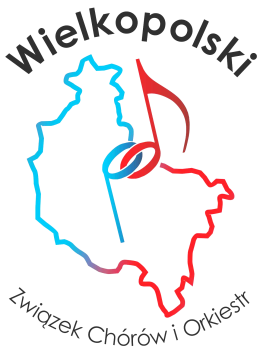 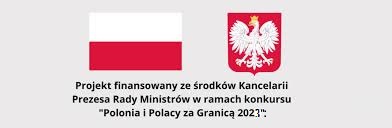 